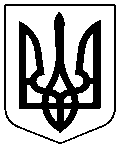 ПАВЛОГРАДСЬКА МІСЬКА РАДАВИКОНАВЧИЙ КОМІТЕТР І Ш Е Н Н Я25.03.2020р.                            м. Павлоград		           			№ 232Про залучення та відпуск матеріальних цінностей з міського матеріального резервуВідповідно до пп.6 п. "б" ч. І ст. 33, пп. 7, 8 п. "а" ч. І ст. 38, ст.40  Закону України „Про місцеве самоврядування в Україні”, абзацу 7 ст.17, ст.18 постанови Кабінету Міністрів України від 30 вересня 2015р. №775 „Про затвердження Порядку створення та використання матеріальних резервів для запобігання  і ліквідації наслідків надзвичайних ситуацій ”, рішення виконавчого комітету від 21.05.2019р. №431 “Про міський матеріальний резерв”, з метою запобігання виникнення надзвичайної ситуації, пов’язаної з виникненням і поширенням на території міста Павлоград коронавірусної хвороби (COVID-19) та для вжиття заходів локалізації та ліквідації спалахів коронавірусної хвороби (COVID-19), виконавчий комітет міської радиВ И Р І Ш И В :Залучити матеріальні цінності з міського матеріального резерву, в тому числі засоби індивідуального захисту, для запобігання виникнення надзвичайної ситуації, пов’язаної з виникненням і поширенням на території міста Павлоград коронавірусної хвороби (COVID-19) та для вжиття заходів локалізації та ліквідації спалахів коронавірусної хвороби (COVID-19).Відділу з питань надзвичайних ситуацій та цивільного захисту населення Павлоградської міської ради (Белякін):1) відпускати матеріальні цінності з міського матеріального резерву згідно з заявками, по мірі необхідності;2) забезпечити поповнення запасу міського матеріального резерву за рахунок коштів, запланованих в Комплексній програмі захисту населення і територій від надзвичайних ситуацій техногенного та природного характеру в місті Павлоград на 2018 – 2020 роки.Керівникам суб’єктів господарювання, які отримали матеріальні цінності з міського матеріального резерву для виконання заходів запобігання виникненню і поширенню, локалізації та ліквідації спалахів коронавірусної хвороби (COVID-19) на території міста Павлоград:забезпечити цільове використання виділених матеріальних цінностей;щомісяця надавати звіт про використання виділених матеріальних цінностей та підтверджуючі документи; невикористані матеріальні цінності повернути до міського матеріального резерву.  4. Фінансовому управлінню Павлоградської міської ради (Роїк) забезпечити фінансування Комплексної програми захисту населення і територій від надзвичайних ситуацій техногенного та природного характеру в місті Павлоград на  2018 – 2020 роки.	 5. Координацію роботи по виконанню цього рішення покласти на     відділ з питань надзвичайних ситуацій та цивільного захисту населення Павлоградської міської ради (Белякін), контроль - на заступника міського  голови  з  питань  діяльності виконавчих органів ради  Радіонова О.М.Міський голова								А.О. Вершина